مركز الدراسات الإستراتيجية والدولية / جامعة بغدادتعنوان النشاط المقُترح مع إدراج نوعه أزاء العنوان:(مؤتمر، ندوة، ورشة عمل، حلقة نقاشية)موعد الإنعقاد(يوم، شهر، سنة)مدة الانعقاد  (يوم –  يومان..)تخصص النشاط:علوم طبيعية، هندسية وتكنولوجياالعلوم الطبية والصحية، علومزراعية،علوم إجتماعية، علوم إنسانيةنبذة عن النشاطمكان الإنعقادالجهة المُنظمة(القسم – الفرع – الوحدة)جهات مُشاركة إن وجدت (كليات، جامعات، مؤسسات، وزارات...)الهاتف النقالالبريد الإلكتروني1ورشة عمل/انتخابات مجالس المحافظات في العراق وفق معايير الشفافية31/3/2024يوم واحداجتماعيتظهر اهمية انتخابات مجالس المحافظات في العراق من خلال تعزيز الممارسة الديمقراطية على الصعيد المحلي واتساقها مع الممارسة الديمقراطية لانتخابات مجلس النواب.مركز الدراسات الاستراتيجية والدوليةقسم الدراسات الاستراتيجية لا يوجد07901835985Asaad.ridaa@copolicy.uodaghdad.edu.iq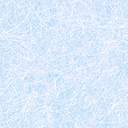 